Pro-Forma for Display of Information on the College WebsiteThe Following Details are mandatory to be filled up by the Medical College and displayed on their website (once entered should be updated without removal of data)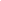 Details of Post- Graduation Courses offeredDepartment wise list of Faculty Members(BIOCHEMISTRY)N.B.Publications by faculty should be attached as annexure.Publications should be quoted in Vancouver referencing style.Medical Educator Training/ research methodology and dates*To be updated every new session/academic year**To be updated on 1st October each yearANNEXURE-1Class detailsFaculty : Department Of BIOCHEMISTRY S No.Information of the medical college/institutionYear of Inception: Government/private:1.Name2.Address with pin code3.University address with pin code4.Official website5.Dean/ Principal/ Director6.Mobile Number7.Email ID of Dean8.Hospital9Date and Year of Registration of the Hospital (DD/MM/YYYY)10.Number of Beds11.Number of Beds for emergency12.Date of the First Letter of Permission(LoP) of MBBS (DD/MM/YYYY) & number of seats13.Status of Recognition14.Number of MBBS and PG broad specialty and super specialty students admitted in this session*MBBS: MD/MS: DM/MCh:15.Inpatients registered and admitted (01.01.2021- 31.12.2021)**20212020201916.Outpatients registered (01.01.2021-31.12.2021)**20212020201917.Number of Deaths reported to the Municipality/ village register20212020201918.Address and pin code of the Corporation/village where the Death records are reported19.Website link/ email ID/ hyperlink of the corporation in case Death Records are reported20.Number of Births reported20212020201921.Address and pin code of the Corporation/village where the Birth records are reported22.Website link/ email ID/ hyperlink of the corporation in case Birth Records are reported23.Number of Rooms in Men’s Hostel and students accommodated24.Total Number of Rooms in Women’s Hostel and students accommodated25.Name of the Grievance Redressal Officer (PIO & CPIO):26.Address with Pin code27.Telephone Number Email Id28.Grievances reported202120202019Post- Graduate CourseYear of Commencement of the CourseNumber of Students Currently pursuing the CourseNumber of Students admitted in the current sessionDepartmentName of the facultyQualificat ionIMRNumberCurrent Designati on & Date of promotio nNature of employmentRegular/ permanent or contract/outsou rcedDetails of Service in the Last 5 yearsDetails of Service in the Last 5 yearsDetails of Service in the Last 5 yearsDetails of Service in the Last 5 yearsDetails of Service in the Last 5 yearsNumber of lectures taken/ye ar.Topics coveredDepartmentName of the facultyQualificat ionIMRNumberCurrent Designati on & Date of promotio nNature of employmentRegular/ permanent or contract/outsou rced1(2017)2 (2018)3(2019)4(2020)5 (2021)Number of lectures taken/ye ar.Topics coveredBiochemistryProf. Dr. Mallika BiswasProfessor Permanent Associate Professor, Dept. of Biochemistry,NRSMC&HAssociate Professor, Dept. of Biochemistry,NRSMC&HProf., Dept. Of Biochemistry,DHGMC&HProfessor Dept. of Biochemistry, DHGMC&HProfessor Dept. of Biochemistry, DHGMC&HProfessorDept. of Biochemistry, DHGMC&HBIOCHEMISTRYDR. SARMISHTHA SASHA Associate Professor Permanent Assistant Professor, Dept. of Biochemistry, NRSMC&HAssistant Professor, Dept. of Biochemistry, NRSMC&HAssociate Professor, Dept. Of Biochemistry, DHGMC&HAssociate Professor Dept. of Biochemistry, DHGMC&HAssociate Professor Dept. of Biochemistry, DHGMC&HAssociate ProfessorDept. of Biochemistry, DHGMC&HBIOCHEMISTRYDR SUSMITA BANERJEEASSISTANT PROFESSOR12.09.2018PERMANENTCNMC as demonstratorCNMC as demonstratorCNMC (as demo)&DHGMCH(as assistant professor)DHGMCH(as assistant professor)DHGMCH(as assistant professor)Biochemistry Dr. Suparna Datta  Demonstrator permanentDemonstrator Dept. of Anesthesiology,  CNMC, KOLKATADemonstrator Dept. of Anesthesiology,  CNMC, KOLKATADemonstrator Dept. of Biochemistry, DHGMC&H DemonstratorDept. of Biochemistry, DHGMC&H DemonstratorDept. of Biochemistry, DHGMC&H Sr. NoFaculty NamePublication in Vancouver referencing style.Pubmed Indexed Yes/NoScopes1Prof. Dr. Mallika BiswasEVALUATION OF CA125 AND CA19-9 DURING DIFFERENT STAGES OF UROTHELIAL CARCINOMA IN PRE AND POST THERAPEUTIC LEVELDr. Mallika Biswas, Dr. Tarun Biswas, Dr. Juthika Biswas, IOSR Journal of Dental and Medical Sciences (IOSR-JDMS)e-ISSN: 2279-0853, p-ISSN: 2279-0861.Volume 17, Issue 5 Ver. 9 (May. 2018), PP 66-72Effects Of Metformin On Thyroid Profile In Patients Of Subclinical Hypothyroidism Attending OPD Of A Tertiary Care HospitalDr. Mallika Biswas, Dr. Tarun Biswas, IOSR Journal of Dental and Medical Sciences (IOSR-JDMS)e-ISSN: 2279-0853, p-ISSN: 2279-0861.Volume 17, Issue 5 Ver. 2 (May. 2018), PP 53-57A Study on the Incidence of Transitional Cell Carcinoma with respect to Blood Group in West BengalDr. Mallika Biswas, Dr. Tarun Biswas, Dr. Juthika Biswas, Dr.Bijan Kumar Biswas, Dr. Soumedhik Dey, IOSR Journal of Dental and Medical Sciences (IOSR-JDMS)e-ISSN: 2279-0853, p-ISSN: 2279-0861.Volume 15, Issue 6 Ver. XIII (June. 2016), PP 14-15 www.iosrjournals.orgYesYesYesYes